1SURESH 	Email: suresh.245524@2freemail.com 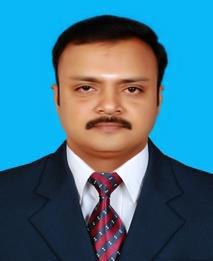 OBJECTIVETo secure a challenging logistics management position with a dynamic and exciting organization where my business knowledge, experience and skills will contribute towards the growth and success of the organizationCAREER OVERVIEWAn enthusiastic professional with 20+ years of solid experience in Stores / Logistics / Purchase / Warehousing & Distribution / Shipping management - Managing human, equipment and resources effectively to carry out purchasing, receiving, warehousing, material handling, Issue, Stock replenishments, shipping and other logistics related functions. Efficiently using material management systems, procedures and ensuring readiness of materials, equipment’s and stock accuracy. Procurement and distribution of Spares, Components, Tools & Sundry items across the country. Analyzing Logistical problems and formulating solutions & improvement Preparing MIS reports, coordinating internal and external audits. Perpetual stock verification, corrective and preventive remedies wherever required. Identifying and disposing of metal and non metal scraps & hazardous wastes. Ensuring that all Health and Safety standards and requirements are meticulously pursued. Developing, monitoring and motivating the team to achieve elevated goals. Prudent disciplined & self-motivated with excellent interpersonal, communication & organizational skills with proven abilities in team management and customer relationship management Possess sound knowledge of integrated operations of SAP / AMOS / ERP applications. WORK EXPERIENCESince June 2012	KSB Pumps & Valves Ltd (MIL Controls)	Thrissur    IndiaAssistant Manager – Stores & LogisticsKSB Pumps an MNC manufactures Pumps & Valves for the Process Industries with profound prominence on Thermal/ Nuclear Power, Oil & Gas, Petrochemical sectors and represents more than 100 countries.Lead and provide overhaul direction to all functions of Logistics operation for effective execution of purchase, Stores, Warehouse & Shipping management for the plant. Maintaining high standards of materials handling and standards of health and safety. Perpetual stock taking, Corrective and preventive remedies. Coordinating audits and compliance with statutory requirements. Purchase of Components, Tools & Sundry items & stock replenishments. Determine the storage and handling strategy based on estimated production volume, stocking levels and storage requirements. Ensure proper inventory control, Scrap disposal, FIFO/LIFO, SLE and MIS. Apr 2006 - Jun 2012  Jet Airways India Limited (Engg & Materials)	Chennai    IndiaSenior Officer – StoresJet Airways is India’s premier airline operating services to India and different sectors across the globe. It operates over 3000 flights daily to more than 75 destinations worldwide.Handling Aircraft Spares, materials and setting up of new stores. 2Managing the stores standard activities like requisitioning, purchasing, receiving, issuing, preservation and ensured that they are carried out as per the set procedures. Implemented inventory control measures to reduce obsolete stock, keeping tab on slow-moving items and achieve reduction in inventory management cost. Monitoring Shelf Life Expiry, FIFO / LIFO and perpetual inventory, corrective and preventive actions on discrepancies. Handling AOG & coordination to snag rectification and regulator / internal audits. Sep 1998 – Apr 2006  Mahindra & Mahindra Ltd (FES)	Chennai    IndiaCommercial OfficerMahindra & Mahindra Ltd (M&M) is an Indian automobile MNC headquartered in Mumbai. It is one of the largest vehicle manufacturers by production in India and the largest seller of tractors across the world.Controlling Warehouse & Stores. (Tractors & Accessories). Managing Accounts, Administration, Institutional Sales, Invoicing, Payments collection and Imprest account management. Dealer / Distributor accounts reconciliation. Analyzed Transit damages and implemented remedial solutions. Maintained statutory requirements like, Sales Tax, Entry Tax and audits. Handling Insurance Claims for incoming damaged goods / vehicles. Apr 1991 – Aug 1998  Lingam Enterprises Private Ltd (CFA)	Chennai    IndiaWarehouse in ChargeManaging Warehouse & Stores. (Tractors, Parts & Implements). Receipt, Storage, Preservation, Invoicing and Collection of payments. Logistics, Distribution of goods and generating warehouse reports. ACADEMIC DETAILS_______________________________________________________________________________________P G Diploma in Materials Management - Annamalai University – Tamilnadu – India in 1996 B A Economics – Calicut University – Kerala – India – in 1990Diploma in Business Data Processing – Sabhari College – Tamilnadu – India in 1995 Diploma in Computer Applications – CSC – Tamilnadu – India – 2000KEY COMPETENCIES AND SKILLS________________________________________________________________________________________TRAININGS______________________________________________________________________PERSONAL DETAILS________________________________________________________________________________________________________________________________________________________________________________SURESH →Warehousing & storage→Process Improvement→Team Management→Project based Logistics→Cost optimization→Internal Auditor→Vendor Management→Project Management→MIS→IATA Dangerous goods regulations→SAP & AMOS ERP→OSHAS 18001→Aviation Security Awareness→Safety at workplace→EHSDate of Birth:15th April 1970Sex:MaleNationality:IndianPassport :Valid Till 06.05.2021Marital status:MarriedLanguage proficiency:English / Hindi / Malayalam / Tamil.Visit Status:Visit Visa Valid till 12th December